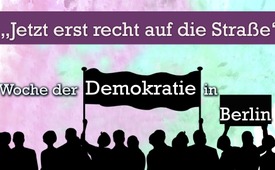 „Jetzt erst recht auf die Straße“ - Woche der Demokratie in Berlin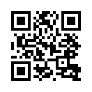 Wer sich gegen das Mainstream-Narrativ zu den inszenierten Rohstoff- und Nahrungsmittelver-knappungen, Pandemien, Wettermanipulationen, Kriegstreibereien u.v.a.m. zu Wort meldet, muss mit Repressalien rechnen. Daher gab es laut dem Veranstalter nie bessere Gründe auf die Straße zu gehen, als in der Woche für die Demokratie in Berlin.Das Bündnis aus den folgenden Organisationen, Vereinen, Initiativen usw. Autokorso BerlinBerliner KommunardendieBasisEltern stehen auf e.V.Freedom ParadeFree PeopleFreiheitsbotenKarlshorster stehen aufNachbarschaftsdialogNicht ohne uns!PanCoronale PicknickerPflege für AufklärungPflege mit HerzQuerdenken 30Räuchern für Mutter ErdeStraßenaufklärung TreptowStudenten Stehen Auflädt nach Berlin ein zur Woche der Demokratie vom Samstag 30. Juli bis zum Samstag 6. August 2022.Parallel findet vom 30. Juli bis zum 20. September ein Friedenscamp in der Nähe des Kanzleramtes statt. Um was es dem Bündnis geht, erfahren Sie jetzt:https://wirsindviele.berlin/video-aufruf-zur-woche-der-demokratie/Nie gab es mehr gute Gründe auf die Straße zu gehen. Corona-Fake-Pandemie. Krieg und Waffenlieferungen. Energiekrise, Inflation und die Repressalien gegen alle, die sich dagegen wehren. Und das Neun-Euro Ticket ermöglicht es jedem, günstig nach Berlin zu kommen. Nur gemeinsam sind wir stark.Darum rufen wir ganz Deutschland – nein ganz Europa – auf, zur Woche der Demokratie vom 30. Juli bis 6. August in die Hauptstadt Berlin zu fahren.Wir sehen uns auf der Straße. Jetzt erst recht.von hmQuellen:Die Woche der Demokratie
https://wirsindviele.berlin/video-aufruf-zur-woche-der-demokratie/Das könnte Sie auch interessieren:#Politik - www.kla.tv/Politik

#DemoBerlin - www.kla.tv/DemoBerlinKla.TV – Die anderen Nachrichten ... frei – unabhängig – unzensiert ...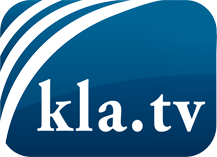 was die Medien nicht verschweigen sollten ...wenig Gehörtes vom Volk, für das Volk ...tägliche News ab 19:45 Uhr auf www.kla.tvDranbleiben lohnt sich!Kostenloses Abonnement mit wöchentlichen News per E-Mail erhalten Sie unter: www.kla.tv/aboSicherheitshinweis:Gegenstimmen werden leider immer weiter zensiert und unterdrückt. Solange wir nicht gemäß den Interessen und Ideologien der Systempresse berichten, müssen wir jederzeit damit rechnen, dass Vorwände gesucht werden, um Kla.TV zu sperren oder zu schaden.Vernetzen Sie sich darum heute noch internetunabhängig!
Klicken Sie hier: www.kla.tv/vernetzungLizenz:    Creative Commons-Lizenz mit Namensnennung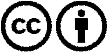 Verbreitung und Wiederaufbereitung ist mit Namensnennung erwünscht! Das Material darf jedoch nicht aus dem Kontext gerissen präsentiert werden. Mit öffentlichen Geldern (GEZ, Serafe, GIS, ...) finanzierte Institutionen ist die Verwendung ohne Rückfrage untersagt. Verstöße können strafrechtlich verfolgt werden.